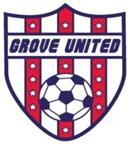 Grove United Soccer AssociationAnnual Board Elections – August 25, 2015Vote for up to 4 CandidatesPlace an “X” in the box next to the person you are voting forOlbur, Daniel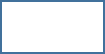 Rinkers, Joe		Robinson, WillThis is a proxy voting ballot (write an ‘X’ if Yes):